YMCA Bellshill & Mossend: ConsentYoung Person’s Details:Emergency contact:Additional Information:Consent:Please initial the following to give your consentI consent to taking part in the 					programme with YMCA Bellshill & Mossend.Guardian Consent:If the young person is under 16 years of age, consent to take part in YMCA Bellshill programmes is also required from a parent/carer.I give consent for 					to take part in programmes with YMCA Bellshill & Mossend.If you require further information about any of our programmes please go to our website (ymcabellshill.org) or get in touch. Name:D.o.B:Address: Address: Name:Name:Relationship:Phone number:Please provide information on any medical conditions which may impact your involvement in the programme (please include any medication you take which staff should be aware of, and the contact details for your doctor if appropriate): Do you have any additional support needs, or is there anything that staff should be aware of to help support you through the programme (e.g. do you need help filling in forms)?: Aspect of programmeAspect of programmeAspect of programmeInitial to give consent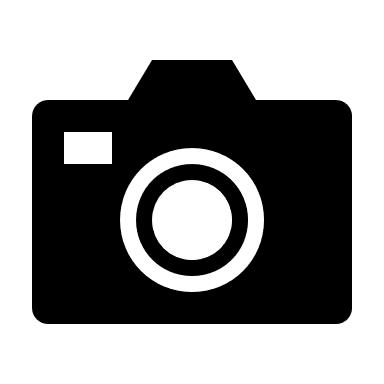 Photos/ VideoWe sometimes take photos an videos of sessions to evidence to funders what we’ve been doing, and help you keep a record of your progress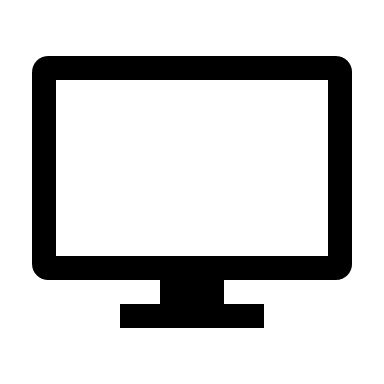 Social mediaWe sometimes post on social media to let other young people know what we get up to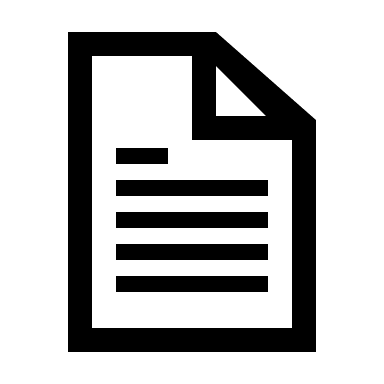 Anonymous case studiesSometimes we will write about what a young person did on our programme, but we wouldn’t use your nameSigned:Print name:Date:Signed:Print name:Relationship:Date: